Car Only CalculationsThere are many changes to this selection as there is no destination service and normally the car is handed over at the warehouse not transported to the residenceTherefore if a car only service is selected the result page will be StorageCustoms ClearanceHaulageCar HandoverTotalOptional charges will be(Monthly/Weekly) StorageDelivery of car to residence***Need to add Haulage button to special items for car only and the name of the handover depot after inspection fees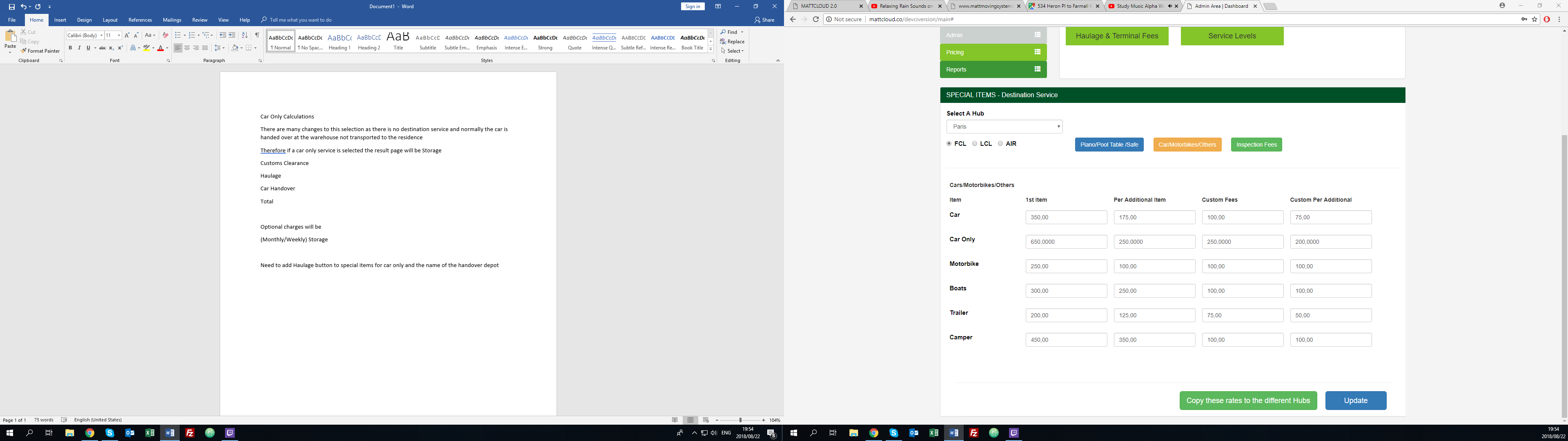 Some countries do not allow cars to enter unless they are for diplomats and therefore will need this option turned off